Supplemental Figure S9. Forest plots of psychological symptoms outcome sensitivity analyses for comparison telephone-based interventions (with educational material) versus usual careSensitivity analysis: Excluding small trials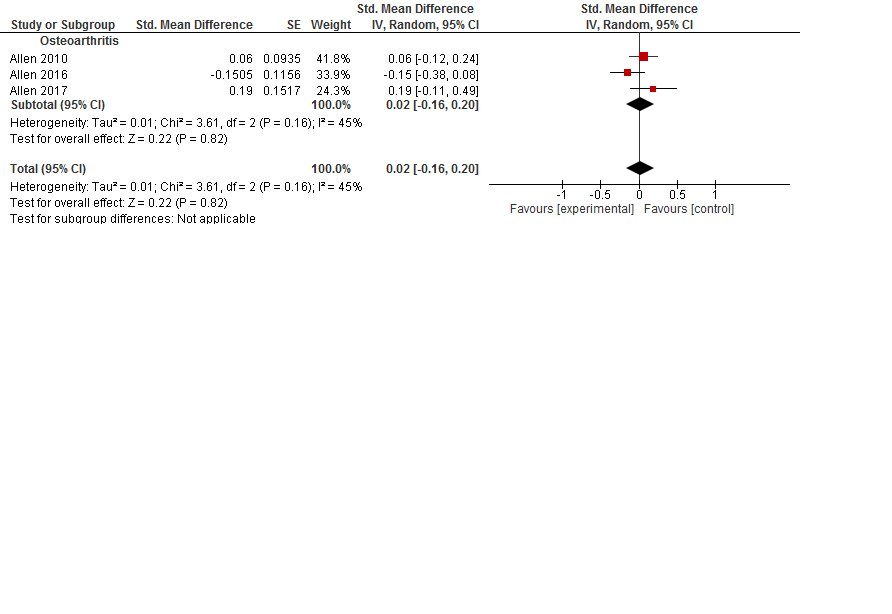 